FDR BRIEFING LETTERPlease complete this form and return to the FDR Unit via email to: FDRsecretary@lsc.sa.gov.au	CLIENT:	OTHER PARTY:
	(If multiple parties, please list on a separate page)CHILDREN INVOLVED IN MATTER:	ISSUES:
	(Tick all that apply – please attach copies of all relevant documentation)BACKGROUND
	Please include the following details where applicable:Summary of background circumstances.Current spends time with/lives with arrangements for the child/ren.What are the specific and immediate concerns regarding the other party, if any?Orders/agreement being sought Any other relevant information. Please continue on a separate page if necessary.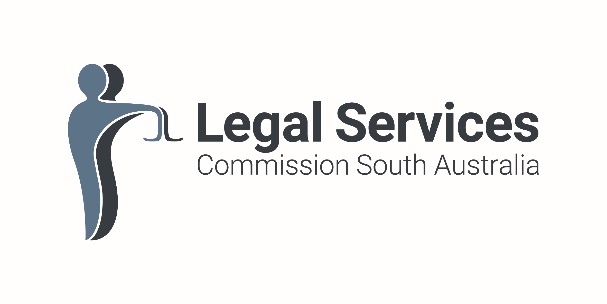 ABN: 90 731 571 498A159 Gawler PlaceADELAIDE  SA  5000Postal Address: GPO Box 1718ADELAIDE  SA  5001DX 104159 Gawler PlaceADELAIDE  SA  5000Postal Address: GPO Box 1718ADELAIDE  SA  5001DX 104Our reference:Contact:Telephone:Date:FDR:  FDR Unit(08) 8111 5534T(08) 8111 5534Our reference:Contact:Telephone:Date:FDR:  FDR Unit(08) 8111 5534F(08) 8111 5632Our reference:Contact:Telephone:Date:FDR:  FDR Unit(08) 8111 5534TTY133 677 then ask for 1300 366 424Our reference:Contact:Telephone:Date:FDR:  FDR Unit(08) 8111 5534Legal Help Line  1300 366 424www.lsc.sa.gov.auLegal Help Line  1300 366 424www.lsc.sa.gov.auName:Relationship to Child:Address:Phone:Email:Solicitor:Phone:Email:Name:Relationship to Child:Address:Phone:Email:Solicitor:Phone:Email:Name:Date Of Birth:Lives With:Physical violenceCurrent bail agreement (a copy MUST be provided to the FDR Unit)Psychological abuseSubstance abuse issuesVerbal abuseMental health issues, including threats of suicide/self-harmFinancial abuse Support services being accessed to address these concerns Domestic Violence Intervention Order (if there is a current DVIO a copy MUST be provided to the FDR Unit)Previous mediation (please provide a copy of any agreements reached if these are available)Past or current police involvementInterpreter required? Specify language/dialectPast or current pending criminal chargesRural/regional/interstate location – telephone link up required?Length of relationship Date of separation